Kupní smlouva č. PVJ/2023/2/85/502§ 2079 a násl. zákona č. 89/2012 Sb. občanského zákoníku, v účinném zněniPředmět smlouvy: dodávky sortimentu jehličnatých kulatin III. tř z OM do HI Maresch GmbH, Breiten 1, 2070 Retz, Rakousko (dále též jen „konečný příjemce“):Smluvní strany této smlouvy se dohodly, že smlouvu považují oboustranně za splněnou dodáním 90% smluveného objemu.Země původu: CZ Lokalita 	Platnost smlouvy/čas plnění: 1.4.2023 - 30.6.2023/1.4.2023 - 30.6.2023Pravidelnost dodávek: Prodávající se zavazuje k časově rovnoměrnému plnění množství na této smlouvě uvedeného, od začátku do konce času plnění. V opačném případě může být toto množství alikvótně pokráceno.Kupní ceny bez DPH stanoveny na OM jsou platné pro období: 1.4. 2023 - 30. 6. 2023 / 1.4. 2023 - 30. 6. 2023 „Strana kupujícísi vyhrazuje právo na úpravu cen a bonusů v průběhu platnosti smlouvy."Podíl výřezů 5m v kvartální dodávce se stanovuje 25%.1/8Modřínové výřezy 4m budou fakturovány se srážkou xxKč/m3 z výše uvedené cenové matice MD 5m.Splatnost faktur je 15 dni od data vystavení faktury. Prodávající výslovně prohlašuje, že toto ujednání o čase plnění nepovažuje za hrubě nespravedlivé. IFalligkeit ist 15 Tage netto ab RechnungsdatumJCena za službu vagónováni, vyplacena subjektu provádějíc! vagónováni, je stanovena v případě jednotlivých vagónů 160,- Kč/m3, v případě ucelených vlaků 160,- Kč/m3 (fakturace dle elektronické přejimky závod Retz). /Verladezuschlag wird in der Hohe von 160,- Kc/fm verrechnet./V případě nedostatku silničních odvozních kapacit se kupující dohodl s prodávajícím, že bude smluvený objem do výše	% může být realizován po železnici.Ukončení smlouvy: Tato smlouva zaniká uplynutím doby, na niž byla sjednána nebo dohodou smluvních stran nebo odstoupením od smlouvy kupujícím v případě opakovaného nebo podstatného porušení některé smluvní povinnosti prodávajícího z této smlouvy. Za podstatné porušení této smlouvy prodávajícím se považuje zejména: a) nedodání sjednané kulatiny ve sjednaném množství a kvalitě a/nebo odchylka v množství či kvalitě dodané kulatiny větší než 20 % oproti smluveným podmínkám, b) prodlení prodávajícího s dodáním předmětu smlouvy nebo jeho části trvající déle než 14 dní. Tato smlouva může také zaniknout z důvodů uvedených v bodě 10 platných Technických, fakturačních a přepravních podmínkách Wood & Paper.Obchodní tajemství: Smluvní strany jsou zajedno, že ujednání o rozsahu plnění, ceně jednotlivých sortimentů a členění sortimentu a množství dle sortimentu, obsažená v této smlouvě jsou skutečnostmi, které přímo a bezprostředně souvisí s obchodními závody provozovanými stranami této smlouvy a současně jsou konkurenčně významné, určitelné, ocenitelné a v příslušných obchodních kruzích běžně nedostupné a představuji proto obchodní tajemství obou smluvních stran ve*smyslu § 504 občanského zákoníku, není-li stanoveno jinak. WOOD & PAPER a.s. dále označuje za své obchodní tajemství také identifikaci obchodních partnerů. Smluvní strany se proto zavazují zajišťovat odpovídajícím způsobem utajení obchodního tajemství, konkrétně se zavazují utajit uvedené údaje tak, aby si tyto skutečnosti charakter obchodního tajemství zachovaly .V případě, že se na tuto smlouvu vztahuje povinnost ji dle právní úpravy uveřejnit, smluvní strana, která bude smlouvu uveřejňovat, před uveřejněním smlouvy či jejím jiným poskytnutím dle platných právních předpisů vyznačí a neposkytne shora uvedené obchodní tajemství. Tuto smlouvu zašle správci registru smluv smluvní strana - prodávající. Předpokládaná hodnota předmětu smlouvy činí	Kč.Příloha a nedílná součást této kupní smlouvy: Smluvní strany se dohodly, že přílohou a nedílnou součástí této smlouvy jsou obchodní podmínky kupujícího Technické, fakturační a přepravní podmínky Wood & Paper, platné pro II.Q 2023 (v této kupní smlouvě označené též jako „platné Technické, fakturační a přepravní podmínky Wood & Páper“). Tyto podmínky upravují kromě technické specifikace předmětu plnění, fakturačních podmínek a podmínek přepravy také ostatní smluvní ujednání jako je přejímka, závaznost přejimky u konečného příjemce, přechod vlastnického práva a nebezpečí škody na předmětu plnění, sdělování informací konečnému příjemci (výjimka z ochrany obchodního tajemství) a certifikace. Tyto podmínky jsou dostupné též na www.wood- paper.cz. Prodávající prohlašuje a podpisem této smlouvy potvrzuje, že tyto podmínky před uzavřením této kupní smlouvy převzal, podrobně se s nimi seznámil, ujednáním rozumí a souhlasí s nimi a tyto podmínky bez výhrad akceptuje. V případě rozporu mezi touto kupní smlouvou a těmito podmínkami má přednost tato smlouva.Závěrečná ustanovení: Tato smlouva je vyhotovena ve dvou stejnopisech, z nichž každá smluvní strana obdrží po jednom. Tato smlouva může být měněna pouze písemnými dodatky. Tato smlouva se řídi právem České republiky, zejména občanským zákoníkem. Smluvní strany vylučují aplikaci § 1799 a 1800 občanského zákoníku. K rozhodování sporů z této smlouvy je příslušný obecný soud kupujícího v České republice.V	dne	Ing. DavidVeselýDigitálně podepsal Ing. David Veselý Datum: 2023.05.30 06:35:10+02'00'Kupující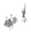 2/8Kupující:WOOD & PAPER a.s.Prodávající:Lesy města Dvůr Králové, nad Labem s.r.Zastoupený:Ing. Tomáš PaříkZastoupený:Bc. Petr KupskýBank, spojení:CZK: 1011010209/5500Bank, spojeni:CZK: 226038589 / 0300IČO/DIČ:26229854/ CZ26229854IČO/DIČ:27553884 / CZ27553884Zápis v OR:KS v Brně, odd. B, vložka 3439Zápis v OR:C 25764 vedená u Krajského soudu, v HradTelefon/Fax:+420-546 418211 /+420-546 418 214Telefon/Fax:Adresa:Hlína 138, 664 91 IvančiceAdresa:Raisova 2824, 544 01 Dvůr Králové nad LabemEmail:david.vesely@wood-paper.czEmail:lesydvur@lesydvur.czW&P SAP ID:1001156PVJobjem (m3) celkem II.Q 2023Délky sortimentůZpůsob dopravyZpůsob dopravyPVJobjem (m3) celkem II.Q 2023Délky sortimentůLKW (%)Wg (max%)průmyslové výřezy jehličnaté SMRK (85)xxx4m, 5m, celé délky0100průmyslové výřezy jehličnaté MODŘIN (35)xxx5 m a 4m1000Pilařská kulatina SMRK Retz (85)Pilařská kulatina SMRK Retz (85)Pilařská kulatina SMRK Retz (85)Pilařská kulatina SMRK Retz (85)Pilařská kulatina SMRK Retz (85)Pilařská kulatina SMRK Retz (85)Pilařská kulatina SMRK Retz (85)Pilařská kulatina SMRK Retz (85)Pilařská kulatina SMRK Retz (85)SMRK4m a 5mlalb2a2b3a+3b4a+4b5a+5btl. stupeňprůměr bez kůryČepl2-14STP15-19STP2O-24STP25-29STP3O-39STP40-49ST P5O-59STPcmAB/CxxxxxxxxxxxxxxxxxxxxxKč/m*KHxxxxxxxxxxxxxxxxxxxxxKč/m*cx,brxxxxxxxxxxxxxxxxxxxxxKč/m*Vlákninové dříví, kovxxxxxxxxxxxxxxxxxxxxxKč/m*Pilařská kulatina MODŘÍN RetzPilařská kulatina MODŘÍN RetzPilařská kulatina MODŘÍN RetzPilařská kulatina MODŘÍN Retz- výřezy 5m- výřezy 5m(35)(35)(35)Modřín 5nilalb2a2b3a3b4a-5btl. stupeňprůměr bez kůryČepl2-14STP15-19STP2O-24STP25-29STP30-34STP35-39STP4O-59STPcmABxxxxxxxxxxxxxxxxxxxxxxCxxxxxxxxxxxxxxxxxxxxxKč/m3KH,Cx, BrxxxxxxxxxxxxxxxxxxxxxKč/m3Vlákninové dříví, kov, 3nixxxxxx